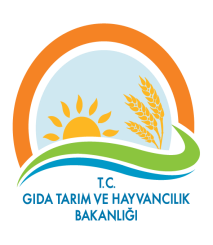 İŞ AKIŞ ŞEMASIBİRİM       :İLM.ÇMYB.ŞMAŞEMA NO :GTHB.32.İLM.İKS/KYS.AKŞ.06.12ŞEMA ADI :MERA İŞGALLERİ İŞ AKIŞ ŞEMASIHazırlayanOnaylayanİKS/KSYS Sorumlusu